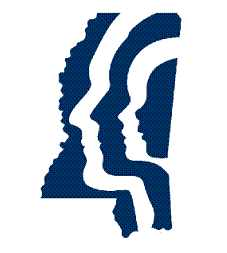 <Insert Name of Organization>Community/Faith-BasedEmergency Operations Plan<Insert Date Template is Completed/Revised>Supersedes Previous VersionOrganization ProfileTable of ContentsORGANIZATION PROFILE	i1.	INTRODUCTION	1A. Purpose	1B. Scope	1C. Assumptions	12.	ADMINISTRATION	1A.  Plan Review and Maintenance	1B.  Authorities and References	23.	SITUATION	3Risk Assessment	34.	CONCEPT OF OPERATIONS	3A.  Incident Management	3B.  Plan Activation	4C.  Alert/Notification	45.	EVACUATION	56.	RECOVERY	67.	INCIDENT SPECIFIC EVENTS	68.	ATTACHMENT	10Routes to Evacuation Sites and Facility Floor Plans	109.	ANNEXES	11Annex A: Safety and Security	11Annex B: Strategic National Stockpile	12This page intentionally left blankINTRODUCTIONA. PurposeThis document is intended as a template for community and faith-based organizations in developing a site-specific plan for their organization’s facility that includes a process for how the organization will prepare, respond, and recover from emergencies and disasters. Every organization will have different needs and should adapt these recommendations to fit the needs of their particular site. The Mississippi State Department of Health makes no representations and assumes no responsibility for the adequacy, or lack thereof, of this planning template. B. ScopeThis emergency operations plan (EOP) template is designed to guide planning and response to a variety of hazards that could threaten the stability of the organization or the safety of members, staff, and visitors, or adversely impact the ability of the organization to operate. C. AssumptionsThe assumptions statement shows the limits of the EOP, thereby limiting liability. The following assumptions delineate what is assumed to be true when the EOP was developed.  The following assumption will be made:Top hazards are identified. Identified hazards will occur.Staff and members are familiar with the EOP.Staff will execute their assigned responsibilities.Executing the EOP will save lives and reduce damage.ADMINISTRATIONA.  Plan Review and MaintenanceThis EOP should be reviewed and updated annually, incorporating data collected during actual and exercise plan activations, changes in risk assessment, emergency equipment, external organization participation, etc.Plan review should also consider changes in contact information, new communications with the local emergency management organization, review of evacuation routes, and staff and departmental assignments. B.  Authorities and References<Insert title and date of local city and/or county emergency operations plan>Mississippi Emergency Management Agency	http://www.msema.org/Strategic National Stockpile	Centers for Disease Control and Prevention	http://www.bt.cdc.gov/stockpile/index.aspMississippi Responder Management System	Mississippi State Department of Health	www.signupms.orgDisaster Resiliency and National Fire Protection Association (NFPA) Codes and Standards 	Refer to the NFPA Standards in NFPA 101 Life Safety CodeDPS Firearms Unit	http://www.dps.state.ms.us/firearms/firearms-permit-unit/Federal Emergency Management Agency	https://www.whitehouse.gov/sites/default/files/docs/developing_eops_for_housesof_worship_final.pdfMissouri Faith-Based Template from the Kentucky Weather Preparedness Committeehttp://fullyprepared.com/wp-content/uploads/2012/02/ FaithBasedEmergencyPlanTemplate22410.pdfSITUATIONRisk AssessmentA risk assessment provides details on local hazards including type, effects, impacts, risk, capabilities, and other related data. Select the five greatest hazards to your facility from the list below. Consider the location of your facility and its surroundings.Table 1: HazardsCONCEPT OF OPERATIONSA.  Incident ManagementIncident management activities are divided into four phases: mitigation, preparedness, response, and recovery. These four phases are described below.Mitigation: Mitigation activities are those that eliminate or reduce the possibility of a disaster occurring. This may include installing generators for backup power, installing hurricane shutters, and raising electrical panels to protect them from possible flood damage. Preparedness: Preparedness activities develop the response capabilities that are needed in the event an emergency occurs. These activities may include developing emergency operations plans and procedures, conducting training for personnel in those procedures, and conducting exercises with staff to ensure they are capable of implementing response procedures when necessaryResponse: Response activities include those actions that are taken when a disruption or emergency occurs. It encompasses the activities that address the short-term, direct effects of an incident. Response activities can include activating emergency plans. Recovery: Recovery focuses on restoring operations to a normal or improved state of affairs. It occurs after the stabilization and recovery of essential functions. Examples of recovery activities include the restoration of non-vital functions, replacement of damaged equipment, and organization repairs. Another key consideration in the recovery and response phases of an incident is the tracking of staff hours, expenses, and damages incurred as a result of the emergency. Detailed records will need to be maintained throughout an emergency to document expenses and damages for possible reimbursement or to properly file insurance claims. B.  Plan ActivationThis emergency operations plan (EOP) will be activated in response to internal or external threats to the organization. Internal threats could include fire, bomb threat, loss of power or other utility, or other incidents that threaten the well-being of members, staff, and/or the organization itself. External threats include events that may not affect the organization directly but have the potential to put the organization on alert.  Table 2: Individuals Responsible for EOP ActivationC.  Alert/Notification<Insert designee> will be the individual responsible for notifying the following that the EOP has been activated. Table 3: Emergency ContactsEVACUATIONThe designated assembly areas are located: <Insert primary and alternate locations here>.During an evacuation, remember the following:Remain calm.Follow the instructions of the designated lead person.If you occupy an enclosed office, close the door as you leave.Use stairwells (do not use elevator) for evacuation. Be alert for other staff, members, and emergency organization personnel who might also be using the stairwells.Do not return for coats, purses, briefcases, or other items after you have left the area.Do not return to your area until the “all clear” signal is given.Note:  Ensure that <Insert responsible person(s)> has planned for assisting members with limited mobility and functional needs during an evacuation. An emergency evacuation plan should be posted and procedures provided to all members (i.e., during member orientations).The organization should consider the following when developing their goals, objectives, and courses of action:How to:Safely move persons to designated assembly areas from buildings and outside areas.Evacuate when the primary evacuation route is unusable.Evacuate children who are not with a parent or guardian.Reunite families.Evacuate senior citizens, at risk and vulnerable populations, and others with access and functional needs, including language, transportation, and medical needs (along with service animals and assistive devices).RECOVERYThe organization should consider the following when developing their goals, objectives, and courses of action:When and who has the authority to close and reopen the facility;How the organization will work with utility and insurance companies before an emergency to support a quicker recovery;Where will counseling and psychological first aid be provided.Link: NCTSN Learning Center, Psychological First Aid Onlinehttp://learn.nctsn.org/enrol/index.php?id=38 INCIDENT SPECIFIC EVENTSDuring an emergency, prior planning can make a difference in injury and loss of life. Listed below are different events and planning suggestions for your organization to consider when developing an emergency operations plan.  Active Shooter Event	Planning considerations:Contact response partners Intercom codesFacility Lockdown PolicyFacility “Go Box” (e.g., facility map, keys)	Links: http://www.dhs.gov/publication/active-shooter-how-to-respond		http://training.fema.gov/is/courseoverview.aspx?code=IS-907Bomb Threat Event	Planning Considerations:Bomb Threat Call ChecklistFacility Lockdown PolicyEvacuation decision maker(s) with contact informationEvacuation with meeting locations identifiedSearch procedures Train staff on awareness of suspicious packages	Link:  https://emilms.fema.gov/is906/assets/ocso-bomb_threat_samepage-  brochure.pdfEarthquake Event	Planning considerations:Evacuation with meeting locations identifiedProcedures for utility shut downMass fatality and casualty	Links: http://www.fema.gov/pdf/plan/prevent/rms/396/fema396_a.pdf		http://www.ready.gov/earthquakesExplosive Event	Planning considerations:Mass fatality and casualtySecondary devices	Links: http://www.dhs.gov/topic/explosives, http://www.ready.gov/explosions, 		http://m.fema.gov/explosionsFire Event	Planning considerations:Shut down heating, ventilation, air conditioning, power, oxygen, and gas to affected area(s)Close doors and windowsEvacuation with meeting locations identifiedFire extinguishers (types, location, and training)Smoke detector locationsSprinkler systemsDisaster Resiliency and National Fire Protection Association Codes and Standards (If applicable)	Links: http://www.nfpa.org/safety-information/for-consumers/escape- planning/basic-fire-escape-planninghttp://www.ready.gov/wildfireshttps://www.osha.gov/dts/wildfires/index.htmlhttp://www.readyforwildfire.org/wildfire_action_planFlood Event	Planning considerations:Internal and external floodingShut down power to affected area(s)Evacuation with meeting locations identifiedMonitor weather, radio, and media outlets	Links: http://www.ready.gov/floods		https://www.osha.gov/dts/weather/flood/index.htmlHazardous Materials Event	Planning considerations:Identify necessary emergency actions to save lives and protect the staff and environmentShelter in place or evacuate to identified meeting locations as directed	Links: http://www.ready.gov/hazardous-materials-incidentsHurricane Event	Planning considerations:Storm surge zonesHurricane evacuation routesEvacuation PlanMonitor weather, radio, and media outletsReference Severe Weather Plan	Links:	http://www.ready.gov/hurricanes	http://emergency.cdc.gov/disasters/hurricanes/index.asp		http://www.nws.noaa.gov/om/hurricane/index.shtmlNuclear/Radioactive Event	Planning considerations:Proximity to nuclear facility (plume projections)Shelter in place or evacuate as directedIdentify necessary emergency actions to protect and save lives	Links:	http://www.ready.gov/nuclear-power-plants 		http://www.ready.gov/nuclear-blast		http://www.ready.gov/radiological-dispersion-device-rdd	http://www.remm.nlm.gov/Pandemic Influenza Event	Planning considerations:Preventative measures (e.g., masks, hand sanitizer, and social distancing)	Links:	http://www.flu.gov/		http://www.ready.gov/pandemic		http://www.cdc.gov/flu/pandemic-resources/index.htm		http://msdh.ms.gov/msdhsite/_static/44,0,122,278.html		MSDH SNS PlanSevere Weather/Extreme Temperatures/Winter Storm Event	Planning considerations:Loss of heating, ventilation, and air conditioning (if serving as a shelter)Monitor weather, radio, and media outletsSevere weather such as the following:HailIntense cloud to ground lightningTorrential rainStrong winds (micro-bursts, straight line winds)TornadoesExtreme cold and heatIce and snow	Links:	http://www.ready.gov/severe-weather		http://www.ready.gov/tornadoes		http://www.ready.gov/heat		http://www.ready.gov/winter-weatherATTACHMENTRoutes to Evacuation Sites and Facility Floor Plans <Insert evacuation routes, floor plans, maps, and written directions to evacuation sites>ANNEXESAnnex A: Safety and SecurityCoordination with Local Law Enforcement AgenciesIn the event of an internal or external incident, the <Insert name of local law enforcement organization> can be called to assist. They will assist with security of the perimeter and manage traffic flow in the event of an incident if available. Internal Security MeasuresThis annex focuses on the courses of action that the organization will implement on a routine, ongoing basis to secure the facility from criminal threats, including efforts done in conjunction with law enforcement. Listed below are key security checkpoints. Entrances and exits (North, East, etc.)Reception areaTable 4: Internal Security AssignmentsAnnex B: Strategic National Stockpile (SNS) PurposeThe SNS is a federal resource used to provide medicine and medical supplies to protect the public in the event of a public health emergency as a result of an act of terrorism or a large-scale natural or human-caused disaster that is so severe that local and state resources are inadequate or become overwhelmed. If such an event should affect this community, the <Insert name of organization> may need to utilize SNS resources to treat and/or to provide prophylaxis to both members and staff. The purpose of this annex is to outline procedures for coordinating with public health to obtain medications and needed medical supplies from the SNS during a public health emergency. Coordination of Planning with Public HealthPlanning for the SNS must be coordinated with the Mississippi State Department of Health (MSDH). Planning for mass prophylaxis of members/staff:  The first step in the coordination of this plan is to register with the state by completing the MSDH SNS and Pandemic Influenza Programs Provider Enrollment Form No. 255 E. This form will be submitted to the MSDH District Emergency Preparedness Nurse. If not, this form can be obtained from any district health office or by selecting SNS on the MSDH website at www.healthyMS.com. The MSDH will also provide training, including how the treatment algorithms and standing orders contained in the MSDH SNS Plan (plan is located on the MSDH website at www.healthyMS.com) are to be used in the distribution of medications from the SNS. The <Insert designee> will work with MSDH to coordinate planning and training of staff for possible SNS activation. The MSDH point of contact for <Insert name of organization> SNS planning is the MSDH District Emergency Preparedness Nurse, <Insert name and contact phone number>.The MSDH also requires a coordinating physician or pharmacist be identified from the organization to oversee the dispensing of medications and/or administration of vaccine(s). They are not required to be on-site, but staff will be required to work under his or her direction. The Coordinating Physician/Pharmacist for the <Insert name of organization> is <Insert name of Coordinating Physician/Pharmacist>. Requesting the SNSThe SNS is a federal resource. As with all federal resources, it cannot be requested unless response to the incident is anticipated to exceed local and state resources. A copy of the standing orders, algorithms, and health information forms can be found in the MSDH SNS Plan.Since the Strategic National Stockpile is a voluntary program, a facility may elect to participate at any time. ReferencesThe Mississippi State Department of Health, Plan for Receiving, Distributing, and Dispensing the Strategic National Stockpile Assets:www.msdh.state.ms.us/msdhsite/indes.cfm/44,1136,122,154,pdf/SNSPlan2008%2Epdf This link may change when a new plan is uploaded.Centers for Disease Control and Prevention, Strategic National Stockpile website: www.bt.cdc.gov/stockpile/ Strategic National Stockpile (SNS) Planning Checklist for Faith-based/Community OrganizationsOrganization Name: Address: County:Email: Phone: Fax:Primary Contact:                             Primary Contact:                             Phone:Secondary Contact: Secondary Contact: Phone:HazardsActive shooterBomb ThreatCivil DisturbanceEarthquakeEpidemicExtreme TemperaturesFireFloodHazardous MaterialsHostage SituationHurricaneInfant AbductionSevere ThunderstormTornadoWinter StormsNameContact NumberPrimary:Backup 1:Backup 2:OrganizationPurpose for ContactContact Name/TitlePhoneAlternate Contact InfoFireEmergency Medical ServicesEmergency Management AgencyPolice DepartmentSheriffPastor/LeaderBuilding Maintenance/TrusteesWaterElectricalHeating, Ventilation, and Air ConditioningGasTelephoneInternetPublic HealthOtherArea to SecureAssigned StaffDepartmentContact InformationSNS Planning Checklist for Faith-based/Community OrganizationsPrimary Point of Contact (POC) (24/7) Name and contact information:Secondary POC (24/7) Name and contact information:Describe the organization’s plan if materials must be picked up and transported from a staged location in the county/city:Describe the organization’s plan to store SNS materials at appropriate temperature/storage requirements:Describe the organization’s security plan:Describe/insert organization’s dispensing plan: